Planning advice requestPlanning advice requestPlanning advice requestPlanning advice requestPlanning advice request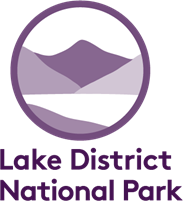 If you would like written planning advice you must email this form, along with a location plan, existing and proposed plans (if you would like specific advice on external alterations) and any other information which you think will be useful to us to planning@lakedistrict.gov.uk.  Further advice can be found on our website.If you would like written planning advice you must email this form, along with a location plan, existing and proposed plans (if you would like specific advice on external alterations) and any other information which you think will be useful to us to planning@lakedistrict.gov.uk.  Further advice can be found on our website.If you would like written planning advice you must email this form, along with a location plan, existing and proposed plans (if you would like specific advice on external alterations) and any other information which you think will be useful to us to planning@lakedistrict.gov.uk.  Further advice can be found on our website.If you would like written planning advice you must email this form, along with a location plan, existing and proposed plans (if you would like specific advice on external alterations) and any other information which you think will be useful to us to planning@lakedistrict.gov.uk.  Further advice can be found on our website.If you would like written planning advice you must email this form, along with a location plan, existing and proposed plans (if you would like specific advice on external alterations) and any other information which you think will be useful to us to planning@lakedistrict.gov.uk.  Further advice can be found on our website.If you would like written planning advice you must email this form, along with a location plan, existing and proposed plans (if you would like specific advice on external alterations) and any other information which you think will be useful to us to planning@lakedistrict.gov.uk.  Further advice can be found on our website.If you would like written planning advice you must email this form, along with a location plan, existing and proposed plans (if you would like specific advice on external alterations) and any other information which you think will be useful to us to planning@lakedistrict.gov.uk.  Further advice can be found on our website.1.  Which advice option are you looking for?1.  Which advice option are you looking for?1.  Which advice option are you looking for?1.  Which advice option are you looking for?1.  Which advice option are you looking for?1.  Which advice option are you looking for?1.  Which advice option are you looking for?☐Advice (£1,000)☐Follow-on after previous advice (£350)☐☐Timeline (£3,120)If you are requesting follow-on, please provide the reference for your previous advice _____________________If you are requesting follow-on, please provide the reference for your previous advice _____________________If you are requesting follow-on, please provide the reference for your previous advice _____________________If you are requesting follow-on, please provide the reference for your previous advice _____________________If you are requesting follow-on, please provide the reference for your previous advice _____________________If you are requesting follow-on, please provide the reference for your previous advice _____________________If you are requesting follow-on, please provide the reference for your previous advice _____________________2.  Who are you?2.  Who are you?2.  Who are you?2.  Who are you?3.  How do we get in touch with you?3.  How do we get in touch with you?3.  How do we get in touch with you?3.  How do we get in touch with you?3.  How do we get in touch with you?TitleNameEmailLast NameCompanyPhoneAddress4.  Where is the site you want advice about?4.  Where is the site you want advice about?4.  Where is the site you want advice about?4.  Where is the site you want advice about?4.  Where is the site you want advice about?4.  Where is the site you want advice about?AddressAddressTownCountyTownTownCountryCountyCountyPostcodePostcodePostcode5.  What do you want to do?6.  What do you want to know from us?Please tell us the questions you would like answered (bullet points are fine)7.  What do we need to know from you?7.  What do we need to know from you?7.  What do we need to know from you?7.  What do we need to know from you?7.  What do we need to know from you?7.  What do we need to know from you?7.  What do we need to know from you?7.  What do we need to know from you?7.  What do we need to know from you?Our planning advice is based on the information we receive from you.  Please tell us anything about the site or your proposal which will help us to answer your questions.  Feel free to email us plans, photos, or other attachments with this request - our information requirements are just a minimum, the more information we have the more effectively we can respond.Our planning advice is based on the information we receive from you.  Please tell us anything about the site or your proposal which will help us to answer your questions.  Feel free to email us plans, photos, or other attachments with this request - our information requirements are just a minimum, the more information we have the more effectively we can respond.Our planning advice is based on the information we receive from you.  Please tell us anything about the site or your proposal which will help us to answer your questions.  Feel free to email us plans, photos, or other attachments with this request - our information requirements are just a minimum, the more information we have the more effectively we can respond.Our planning advice is based on the information we receive from you.  Please tell us anything about the site or your proposal which will help us to answer your questions.  Feel free to email us plans, photos, or other attachments with this request - our information requirements are just a minimum, the more information we have the more effectively we can respond.Our planning advice is based on the information we receive from you.  Please tell us anything about the site or your proposal which will help us to answer your questions.  Feel free to email us plans, photos, or other attachments with this request - our information requirements are just a minimum, the more information we have the more effectively we can respond.Our planning advice is based on the information we receive from you.  Please tell us anything about the site or your proposal which will help us to answer your questions.  Feel free to email us plans, photos, or other attachments with this request - our information requirements are just a minimum, the more information we have the more effectively we can respond.Our planning advice is based on the information we receive from you.  Please tell us anything about the site or your proposal which will help us to answer your questions.  Feel free to email us plans, photos, or other attachments with this request - our information requirements are just a minimum, the more information we have the more effectively we can respond.Our planning advice is based on the information we receive from you.  Please tell us anything about the site or your proposal which will help us to answer your questions.  Feel free to email us plans, photos, or other attachments with this request - our information requirements are just a minimum, the more information we have the more effectively we can respond.Our planning advice is based on the information we receive from you.  Please tell us anything about the site or your proposal which will help us to answer your questions.  Feel free to email us plans, photos, or other attachments with this request - our information requirements are just a minimum, the more information we have the more effectively we can respond.7a. What things do you want to tell us about?7a. What things do you want to tell us about?7a. What things do you want to tell us about?7b. What do you want to tell us about those issues?7b. What do you want to tell us about those issues?7b. What do you want to tell us about those issues?7b. What do you want to tell us about those issues?7b. What do you want to tell us about those issues?7a. What things do you want to tell us about?7a. What things do you want to tell us about?7a. What things do you want to tell us about?☐JobsJobs☐HousingHousing☐Types of usesTypes of uses☐AccessAccess☐ParkingParking☐Vehicle movements/ trafficVehicle movements/ traffic☐Foul drainageFoul drainage☐OwnershipOwnership☐WildlifeWildlife☐TreesTrees☐FloodingFlooding☐Opening hoursOpening hours☐WasteWaste☐Industrial processesIndustrial processes☐Other thingsOther things8.  Checklist8.  Checklist8.  Checklist8.  Checklist8.  Checklist☐Completed this form?☐Provided a location plan?☐Provided existing and proposed plans (if specific design comments are wanted)?☐Provided any other relevant supporting information?Please note…The Environmental Information Regulations and Freedom of Information Act give anyone the right to ask us for information we hold about any subject.  Whilst we do not normally advertise requests for planning advice, we will provide copies of enquiries to the public upon request unless there are reasons why your query is exempt information under the provisions of the Act and Regulations is provided.  We can be directed to disclose information.Any advice we give before an application is submitted is informal and based on the information provided to us.  The determination of a planning application is a formal public process involving a range of consultations.  Any advice we give is without prejudice to the formal determination of a planning application.